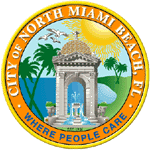 	City of North Miami Beach, Florida                    	OFFICE OF THE CITY CLERKMay 7, 2021 Candidate Michael JosephP.O. Box No. 613635North Miami Beach, Florida 33261Subject:  Campaign Treasurers Report M2Due Date:  March 10, 2020Period Covered: 02/01/20 to 02/29/20              NOTICE OF LATE FILING –FINE DUEDear Candidate Joseph:The office of the City Clerk received your Campaign Treasurer’s Report for the above-referenced reporting period on Monday, March 16, 2020 and it was postmarked on Thursday, March 12, 2020.  Since this report was not filed on the appropriate filing date of March 10, 2020, you are assessed a fine of $25.00 for the first 2 days late. Section 106.07(8)(b) of the Florida Statutes.Our records reflect that this report was received on Monday, March 16, 2020 and it was postmarked on Thursday, March 12, 2020.  Therefore, since your report was 2 days late you are being fined at a rate of $50.00 per day for the first 4 days late and thereafter, $500.00 per day for each late day, not to exceed 25% of the total receipts or expenditures, whichever is greater for the period covered by the above referenced report.  However, for the reports immediately preceding each primary and general election, the fine shall be $500.00 per day for each late day, not to exceed 25% of the total receipts or expenditures, whichever is greater.  Section 106.07(8)(c) of the Florida Statute provides that you may appeal or dispute the assessed fine based upon unusual circumstances surrounding the failure to file on the designated due date.  You may request and will be entitled to a hearing before the Florida Elections Commission, which shall have the authority to waive the fine in whole or in part. Any such request must be in writing and must be received by the Florida Elections Commission within 20 days of your receipt of this notice.  Our office must also be notified of your intent to bring this matter before the commission.  Said fine must be paid to our office within 20 days of receipt of this notice unless appeal is made to the Florida Elections Commission, 107 West Gaines Street, Collins Building, Suite 224, Tallahassee, Florida 32399-1050.  The check should be made payable to “The City of North Miami Beach”.  The amount of the fine is $25.00 and said fine is not considered an allowable campaign expenditure and must be paid only from the personal funds of the candidates. Our office must also be notified of your intent to bring this matter before the Florida Elections Commission. If you have any questions regarding campaign account reporting, please do not hesitate to call our office at (305) 787-6001.Sincerely,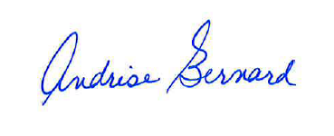 Andrise Bernard, CMC, City Clerk